Détermination de la courbe de sensibilité du capteur du monochromateurÉléments à votre dispositioncadre 1.cadre 2.MatérielVoir cadre 1.LogicielsVoir cadre 2. Présentation du contexte Le but de ce TP est de tracer la courbe de sensibilité du capteur du monochromateur utilisé en TP d’AMOS. Pour cela, vous aller tracer les spectre d’une lumière blanche Oriel à l’aide d’un spectromètre GL SPECTIS 1.0 : http://gloptic.com/products/gl-spectis-1-0/?lang=fr. Dans une première partie, nous allons vérifier la justesse de cet appareil en faisant le spectre d’une LED blanche forte puissance type Luxeon. Dans une deuxième partie on fera le spectre de la lampe Oriel avec le spectromètre et le monochromateur. Et enfin, dans une troisième partie, on comperera les deux afin de déterminer la courbe de sensibilité du capteur du monochromateur.Vérification de la justesse du spectromètre GL spectis 1.0Lancer le logiciel GL-Spectrosoft.Alimenter le LED LUXEON sous une tension de 5V.Placer celle-ci en face du détecteur du spectro.Lancer une mesure.Arreter d’alimenter la LED luxeon.Sauvagarder la courbe sous « vos_initiales_LED_LUXEON ».Réponse :Voir Rechercher dans le dossier technique le spectre de la LED Luxeon.Réponse :Comparer l’allure à celle que vous venez de faire et concluez.Réponse :APPELER LE PROFESSEUR POUR VALIDERMesure du spectre de la lampe OrielSpectre avec le spectro GL-Spectis :Placer la lampe blanche Oriel en face du détecteur du spectro GL-spectis.Alimenter cette lampe.Faire une mesure et sauvegarder sous « vos_initiales_Oriel_spectris ».Réponse :VoirAPPELER LE PROFESSEUR POUR VALIDERFermer le logiciel GL-Spectrosoft et eteindre la lampe.Etalonnage du monochromateurMettre le monochromateur sous tension. Attendre la fin de la procédure d’initialisation avant le lancer le logiciel. Ouvrir le logiciel ChromexLVFaire Réglage/Carte d’acquisition.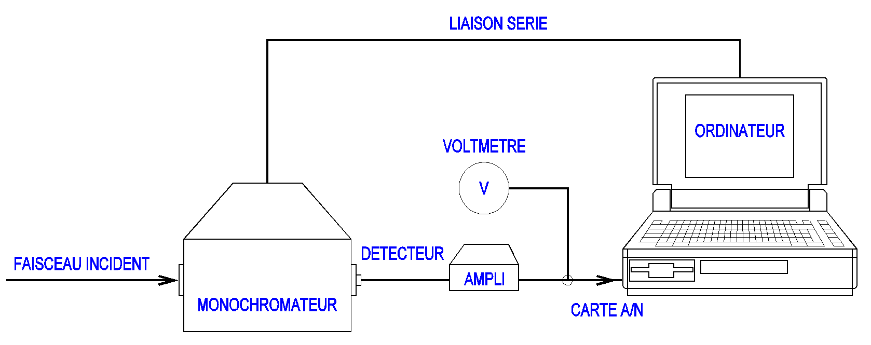 Spécifier le n° de la voie en connexion avec l’appareil. Cliquer sur Test lecture, Ajuster le moyennage à 128 minimum, puis Valider les paramètres. Vérifier que le réseau n°1 : 1200 traits/mm blazé à 500 nm est sélectionné.Éclairer la fente d'entrée avec un laser rouge.Sous Réglages/Ouverture et fermeture des fentes, fermer la fente d’entrée à 20 µm puis cliquer sur ajuster, ensuite régler la fente de sortie à 20 µm puis cliquer sur ajuster puis valider les paramètres.Faire des enregistrements entre 630 nm et 635 nm avec un pas de 0.1 nm. Utiliser la commande Réglages/Paramètres d’acquisition puis valider les paramètres. Faire une mesure en choisissant Mesures/Démarrer puis cliquez sur acquérir. A la fin de l’acquisition, sortir et choisir Courbes/U=f(Lambda).Calibrer le monochromateur sur ce pic, pour cela : Sur la courbe U=f(lambda), placer le curseur sur le pic.Cliquez sur  Etalonnage du monochromateur, puis suivez les instructions.Sauvegarder sous « vos_initiales_Laser ».Réponse :VoirAPPELER LE PROFESSEUR POUR VALIDERMesure du spectre Oriel avec le monochromateurNous utiliserons la source de lumière blanche stabilisée Oriel. (Attention à la tension limite !) Eclairer la fente d’entrée, régler les paramètres d’acquisition : 1 = 300 et 2 = 900 nm avec un pas  = 1 nm.Régler les fentes d’entrée et sortie à 100 µm, taper =580 nm et appuyer sur « Aller à  nm ». Cliquez sur « LIRE U » et vérifier que la tension ne dépasse pas 10V (Limite maximum de la carte d’acquisition USB 6009), régler l’amplificateur en conséquence. Valider les paramètres.Faire une mesure en choisissant Mesures/Démarrer puis cliquez sur acquérir. A la fin de l’acquisition, sortir et choisir Courbes/U=f(Lambda).Sauvegarder sous « vos_initiales_Oriel_Chromex».Réponse :Voir APPELER LE PROFESSEUR POUR VALIDERTracer de la courbe de sensibilitéSous excel, importer les deux courbes de la lampe Oriel.Normaliser chacune d’entre elles, pour cela diviser toutes les valeurs par le maximun.Tracer ces deux courbes sur le même graphe.Réponse :Voir Créer un autre graphe avec une courbe qui est le rapport des deux courbes, que représente cette courbe ?Réponse :Faire un ajustement polynomial de degrès 5 et afficher l’équation.Réponse :Nous allons vérifier si cette courbe est bonne, pour cela, dans le répertoire chromex, ouvrir le VI ulambda et mettre l’équation.Réponse :Exécuter le VI chromex_LV et lire votre fichier de mesure.Réponse :Choisir Courbes/U=f(Lambda) et activer la correction de la sensibilité du capteur. Conclure.Réponse :APPELER LE PROFESSEUR POUR VALIDERDétermination de la courbe de sensibilité du capteur du monochromateurDétermination de la courbe de sensibilité du capteur du monochromateurDétermination de la courbe de sensibilité du capteur du monochromateurDétermination de la courbe de sensibilité du capteur du monochromateurDétermination de la courbe de sensibilité du capteur du monochromateurDétermination de la courbe de sensibilité du capteur du monochromateurDétermination de la courbe de sensibilité du capteur du monochromateurNom des étudiants :Nom des étudiants :Nom des étudiants :Nom des étudiants :Nom des étudiants :Nom des étudiants :Nom des étudiants :Date :Date :Date :Date :Date :Date :Date :Date de retourDate de retourDate de retour           1 jour de retard           1 jour de retard           1 jour de retard-2ptsDate de retourDate de retourDate de retour         2 jours de retard         2 jours de retard         2 jours de retardNote /2Date de retourDate de retourDate de retour + de 2 jours de retard + de 2 jours de retard + de 2 jours de retardNote=0/20N°QuestionsPts. sur placePts. sur placePts.Remarques des correcteursRemarques des correcteurs1) Eléments à votre dispositionEléments à votre dispositionEléments à votre dispositionEléments à votre dispositionEléments à votre dispositionEléments à votre disposition2)Présentation du contextePrésentation du contextePrésentation du contextePrésentation du contextePrésentation du contextePrésentation du contexte3)Vérification de la justesse du spectromètre GL spectris 1.0Vérification de la justesse du spectromètre GL spectris 1.0Vérification de la justesse du spectromètre GL spectris 1.0Vérification de la justesse du spectromètre GL spectris 1.0Vérification de la justesse du spectromètre GL spectris 1.0Vérification de la justesse du spectromètre GL spectris 1.03.6Mesure du spectre de la LED___/1___/1___/13.7Caractéristiques technique___/13.8Conclusion___/14)Lampe orielLampe orielLampe orielLampe orielLampe orielLampe oriel4.1Spectre avec GL-spectis___/1___/1___/14.2Etalonnage Chromex___/1___/1___/14.3Spectre avec le Chromex____/1____/1___/15)Tracer de la courbe de sensibilitéTracer de la courbe de sensibilitéTracer de la courbe de sensibilitéTracer de la courbe de sensibilitéTracer de la courbe de sensibilitéTracer de la courbe de sensibilité5.3Deux spectres normalisés___/15.4Courbe de sensibilité ___/15.5Equation de la courbe de sensibilité___/15.6Modification du VI___/25.7Mesure___/1___/1___/15.8Conclusion___/2Responsabilisation des étudiantsResponsabilisation des étudiantsResponsabilisation des étudiantsResponsabilisation des étudiantsResponsabilisation des étudiantsResponsabilisation des étudiantsRangement et autonomie___/1___/1Total : ____/20Total : ____/20Total : ____/20Les points dans les champs grisés sont attribués sur place. À la correction, ces points ne seront plus reportés sur le compte-rendu.Les points dans les champs grisés sont attribués sur place. À la correction, ces points ne seront plus reportés sur le compte-rendu.Remarques des étudiants (problèmes matériels, erreurs dans le sujet, …)Remarques des étudiants (problèmes matériels, erreurs dans le sujet, …)Remarques des étudiants (problèmes matériels, erreurs dans le sujet, …)Remarques des étudiants (problèmes matériels, erreurs dans le sujet, …)Remarques des étudiants (problèmes matériels, erreurs dans le sujet, …)Remarques des étudiants (problèmes matériels, erreurs dans le sujet, …)Remarques des étudiants (problèmes matériels, erreurs dans le sujet, …)Liste du matérielMonochromateurSpectrophtomètreLaser He-Ne rougeLampe OrielLED BlancheListe des logicielsGL-spectrosoftChromexLVExcel